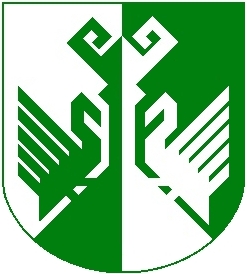 от 12 марта 2019 года № 70Об изменении состава координационного Совета при администрации муниципального образования «Сернурский муниципальный район» по реализации подпрограммы «Жилье для молодой семьи» муниципальной программы МО «Сернурский муниципальный район» «Развитие образования и повышение эффективности реализации молодежной политики» на 2017-2020 годы.В связи с кадровыми изменениями администрация муниципального образования «Сернурский муниципальный район» п о с т а н о в л я е т:Внести изменения в состав Координационного совета по реализации подпрограммы «Жилье для молодой семьи» муниципальной программы МО «Сернурский муниципальный район» «Развитие образования и повышение эффективности реализации молодежной политики» на 2017 – 2020 годы» (далее Координационный совет), утвержденного постановлением администрации муниципального образования «Сернурский муниципальный район» от 25 мая 2015 года № 237 «Вопросы Координационного совета по реализации подпрограммы «Жилье для молодой семьи» муниципальной программы МО «Сернурский муниципальный район» «Развитие образования и повышение эффективности реализации молодежной политики» на 2011-2015 годы» (с дополнениями и изменениями):- Вывести из состава Координационного Совета Яндимирову Лидию Владимировну - заместителя председателя Координационного Совета;-  Ввести в состав Координационного Совета Конакова Алексея Петровича, возложив на него полномочия заместителя председателя Координационного Совета.2. Контроль за исполнением настоящего постановления возложить на заместителя главы администрации муниципального образования «Сернурский муниципальный район» по социальным вопросам Ямбаршеву Н.М.3. Настоящее постановление подлежит размещению на официальном сайте администрации муниципального образования «Сернурский муниципальный район» в информационно-телекоммуникационной сети Интернет.4. Настоящее постановление вступает в силу со дня его подписания.Куклина Н.М.тел. 9-77-72СОГЛАСОВАНО:Заместитель главы администрациипо социальным вопросам                                     Ямбаршева Н.М.   12.03.2019Руководитель отдела организационно-правовой работы и кадрам                                   Садовина С.Э.      12.03.2019 г.Ознакомлены:Конаков А.П.______ШЕРНУРМУНИЦИПАЛРАЙОНЫНАДМИНИСТРАЦИЙЖЕАДМИНИСТРАЦИЯ СЕРНУРСКОГО МУНИЦИПАЛЬНОГО РАЙОНАПУНЧАЛПОСТАНОВЛЕНИЕГлава администрацииСернурскогомуниципального районаС.Адиганов